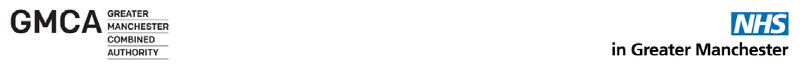 Oral health risk assessment & care plan Clients full name:Known as:Client’s date of birth: Address/Room no:Please circle relevant answer Signed:Job title:Date:Care Plan Key: # Red Underlined issues- contact dentist* Blue Italics- additional care neededNB: Assessment to be reviewed on a 3 monthly basis or sooner if any changes are noted. 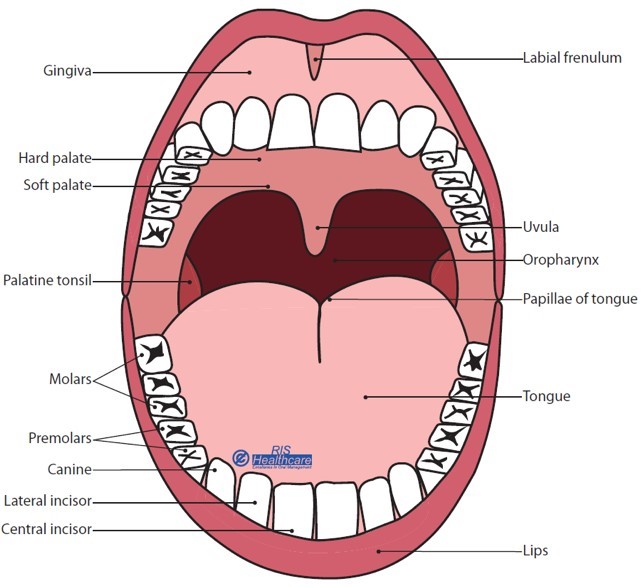 Graphic reproduced with kind permission from RIS HealthcareAssessment Suggested action for care plan 1.Does the person have any natural teeth? Y/NDo they need help cleaning their teeth? Y/NType of support needed:If yes get prescription for high fluoride toothpaste prescription from dentist Explore support needed to clean twice per day with soft toothbrush and pea sized amount of toothpaste 2. Does the person have dentures? Y/NDo they need help cleaning their dentures? Y/NAre the dentures labelled? Y/NIf yes encourage cleaning morning and night. Clean mouth with moist gauze, rinse dentures after meals, Leave out at night & soak in water overnight.  If no-label dentures 3. Cleaning teethPreferred toothbrush & toothpaste:Consider whether adapted toothbrush or specialist toothpaste is needed 4. Routine: Preferred time:Location:Have previous mouth care routines been discussed with residents/ relatives? Y/N5. Is the person experiencing any problems? e.g. pain, difficulty eating, loose dentures#, ulcers, bad breath*Circle any issues Dry mouthSaliva substitutesFluoridesSupport with cleaning  6. Looking at the person’s mouth can you see any problems?dry mouth#, redness at corner of lips, dirty teeth, red gums or mouth, ulcers*, bleeding gums, poorly fitting dentures, broken teeth#.  Photo where possibleCircle any issues Dry mouthSaliva substitutesFluoridesSupport with cleaning  7. Cognitive/ behavioural issues8. Relevant medical historye.g. smoking, medication, alcohol, speech & language, dietetics* 9. Name and address of dentist: Next appointment due:Do they need to pay for treatment? Y/NIf unsure about payment help them to complete a HC1 form